Trenne in der Liste ab Fineliner die verschieden gefärbten Einträge durch Tabstopps.
Verwende die Tabulatortaste.            Das Ergebnis soll wie in der ersten Zeile aussehen.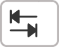 Bleistifte	100 	Stück	13 	übrig  Fineliner 216 Stück 4 übrigRadierer 39 Stück 5 übrigHefte 1 Stück 0 übrigSetze für die folgende Liste folgende Tabstopps: 4,5 cm, zentriert, 7 cm, linksName	Ordnungszahl	SymbolWasserstoff	1	HHelium	2	HeLithium	3	LiBeryllium	4	BeBor	5	B Füge zur Liste folgenden Eintrag hinzu: Kohlenstoff, 6, CVerändere die Schriftgröße der Namen (1. Spalte) auf 16.Entferne in der folgenden Preisliste die gesetzten Tabstopps.
Markiere zuerst die Liste, ziehe die Tabstopps aus dem Lineal nach unten. Damit sind die Tabstopps gelöscht.
Oder: Start > Absatz > Pfeil neben Absatz > Tabstopps: Tabstoppposition auswählen und löschen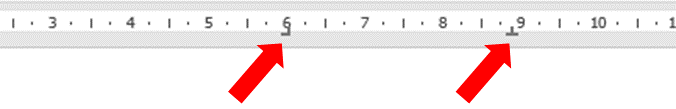 Bananen 	1,89	kgJacke 	69,90	StückTeller	7,90	Stück Alpenmilch	1,29	LiterIm ersten Absatz beginnend mit Semmel werden Tabstopps verwendet. 
Verwende für die folgenden Absätze dieselben Tabstopps! 
Markiere die Absätze ab Semmel, handgemacht bis Milchzopf.
 Start >  Absatz > Absatzeinstellungen > Tabstopps > Gib folgende Werte ein:
7 cm, Dezimalwert, Füllzeichen 2
15 cm, Rechts, Füllzeichen 3
Füge die erforderlichen Tabstopps mit der TAB-Taste  ein.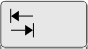 Semmel	0,38 Euro	SupermarktSemmel, handgemacht 0,70 Euro BäckerKipferl 0,90 Euro BäckerSchwarzbrot 3,50 Euro BäckerMilchzopf 3,50 Euro BäckerVerschiebe in der Liste den Tabstopp von 14 cm auf 5 cm 
Markiere die Liste, ziehe oben im Lineal den Tabstopp im Lineal mit der Maus auf 5 cm.Material	Dichte in g/cm3Styropor	0,015Eichenholz	0,9Beton	2,1Gold	19,3In der folgenden Zutatenliste sind keine Tabstopps vorhanden. 
Markiere die Liste und füge Tabstopps und Füllzeichen passend ein:Zutatenliste für einen Kaiserschmarrn (3 Portionen)200 g Mehl30 g Zucker1 Prise Salz4 Stk Eier300 ml Milch40 g Butter30 g Rosinen1 Prise Staubzucker zum BestreuenBlende für die folgenden Übungen die Formatierungszeichen ein: 
Blende das Lineal mit den gesetzten Tabstopps ein: Ansicht > Anzeigen > .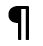 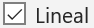 So setzt man Tabstopps:Markiere die Liste.Start > Absatz > Pfeil neben Absatz. Öffne Tabstopps.Überschreibe den Eintrag (hier 3 cm) und gibt die neue Tabstoppposition ein (z. B. 4,5 cm). Wähle Ausrichtung und eventuell Füllzeichen.> Festlegen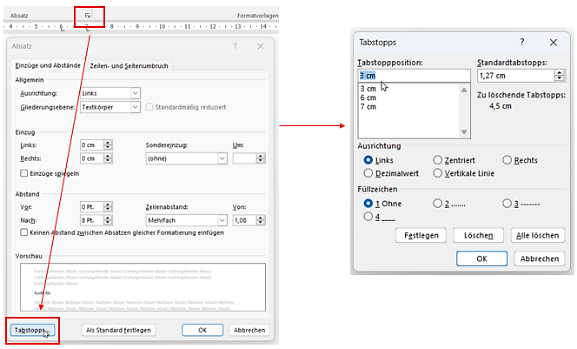 